Order the times gamehttps://nrich.maths.org/7384/note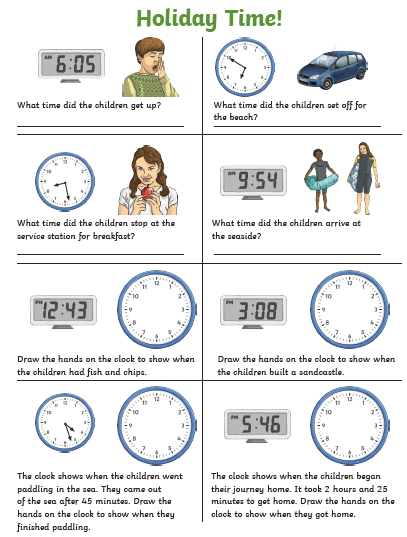 